Žádost o EMG vyšetření klientaV rámci vstupní prohlídky do zaměstnání jste objednán k elektromyografickému vyšetření (EMG).Termín vyšetření, na který jste objednán 	Jméno klienta	Místo vyšetření:	Neurologická a elektromyografická ambulance společnosti MM Neuro s. r. o.Lékař:		MUDr. Michaela MandákováBudova:		VZP ÚP Kutná HoraUlice:		Hornická 209Místo:		Kutná HoraTelefon:	724 212 210Proč se vyšetření při vstupní prohlídce provádí?Nastupujete do provozu, kde prováděná práce klade vysoké nároky na zápěstí a loket. Je tedy vyšší tedy riziko vzniku syndromu karpálního tunelu a poškození loketního nervu v oblasti lokte. Co je syndrom karpálního tunelu?Stav, kdy dochází k útlaku středového nervu (nervus medianus) v oblasti zápěstí. Tam existuje anatomicky definovaný prostor nazývaný zápěstní tunel. Tímto tunelem prochází středový nerv a devět šlach ohybačů prstů jdoucích z předloktí na prsty. Syndrom karpálního tunelu se rozvíjí v okamžiku, kdy dochází ke zvýšení tlaku v tomto prostoru způsobeném zánětem a zbytněním šlachových pochev, přetěžováním ruky a zápěstí prací v nepřirozené poloze, zánětem kloubu nebo zlomeninou v této oblasti. Zvýšený tlak v tomto prostoru může být i u lidí s chorobami štítné žlázy, revmatickým postižením kloubů či u nemocných s cukrovkou. Často jsou postiženi lidé, kteří v předchozím zaměstnání pracovali s vibračními nástroji- bruskami, sbíječkou, vrtačkou.Jaké jsou příznaky?Nejčastější jsou bolesti a brnění prstů vystřelující na předloktí, zhoršená citlivost prstů, ranní otok a ztuhlost prstů. Obtíže jsou nejvýraznější na ukazováku a prostředníku postižené ruky. Zvýraznění obtíží je v klidu, v noci, při řízení automobilu či jízdě na kole. V pokročilém stadiu dochází k ubývání svalstva palce a ztrátě schopnosti postavit palec proti ostatním prstům. V počátečních stadiích poškození nervu ale nemusíte mít ještě žádné zjevné příznaky (výjimečně nejsou i při těžkém poškození nervu).EMG vyšetřením  již toto poškození můžeme zjistit.V takovém případě může prací, kterou budete vykonávat, dojít ke zhoršení poškození nervu a tím i Vašeho zdravotního stavu, který může skončit nutností operace - uvolnění stlačeného nervu. Z tohoto důvodu posílá zaměstnavatel své zaměstnance na vstupní a následně periodické prohlídky EMG.Co je EMG?Elektromyografie (EMG) je mírně nepříjemné vyšetření, při kterém používáme stimulaci elektrickým proudem. Používáme povrchové lepící snímací elektrody, které přilepíme na kůži nad vyšetřovaný nerv.  Další pár elektrod elektricky dráždí nerv. Vždy vyšetřuje 2 nervy na každé ruce, při prohlídce vždy vyšetřujeme obě ruce. Vyšetření nezanechává žádné následky, trvá i s fyzikálním vyšetřením lékaře a odebráním anamnesy 20-25 minut. Zprávu z EMG vyšetření obdržíte hned po skončení vyšetření.Příprava k vyšetření.Potřebujeme, aby kůže na rukou nebyla mastná. Před EMG vyšetřením nepoužívejte k mazání rukou krém ani tělové mléko. V zimních měsících přijďte na vyšetření s mírným časovým předstihem, abyste měli možnost dostatečně si ohřát končetiny v čekárně. Nižší teplota pokožky může negativně ovlivnit hodnoty měření. V ordinaci Vám bude teplota kůže na rukou změřena.Pokud se nemůžete z vážných důvodů k vyšetření dostavit, sdělte to nejpozději 24 hodin před termínem vyšetření prostřednictvím SMS na telefonní číslo 724212210. Následně Vám bude u Vašeho zprostředkovatele práce přidělen náhradní termín. Pokud se bez omluvy nedostavíte nebo budete mít větší zpoždění než 30 min. oproti zadanému termínu, nebudete již na našem pracovišti vyšetřen. 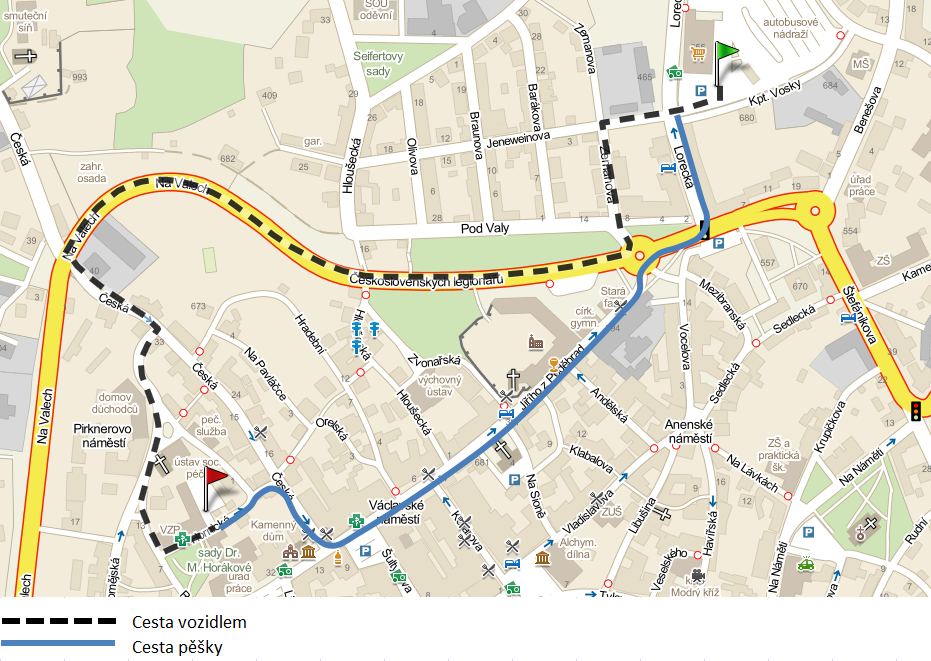 